שם החניך/ה: ____________________ מס' ת"ז			מדדתי חום לבני/בתי ונמצא כי חום גופו/ה מתחת ל 38 מעלות צלזיוסבני/בתי לא משתעל/ת ואין לו/לה קשיים בנשימה*, למעט שיעול או קושי בנשימה הנובע ממצב כרוני כגון אסטמה או אלרגיה אחרת. איש מבני משפחתי אינו מחויב בבידוד לפי הנחיות משרד הבריאות.  אין לי או לבני משפחתי המתגוררים עמנו תסמיני קורונה (חום, שיעול, קושי בנשימה או כל תסמין נשימתי אחר).חוש הטעם והריח של בני/בתי ללא שינוי למיטב ידיעתי בני/בתי לא היה/הייתה במגע קרוב עם חולה קורונה בשבועיים האחרונים שם ההורה: ______________________תעודת זהות: 					חתימת הורה: 					 תאריך: 					** יש למלא ולשלוח עם הילד ביום הקייטנה **כלביית אפיקיםקיבוץ אפיקים,15148.04-6754572 (טלפון), 04-6751764 (פקס)office@afikimdogs.co.il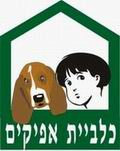 